ΑΝΑΚΟΙΝΩΣΗΣχετικά με την «ΠΡΟΚΗΡΥΞΗ ΕΚΛΟΓΩΝ» για την ανάδειξη Εκπροσώπων της κατηγορίας ΕΤΕΠ., στα συλλογικά όργανα του Τμήματος Επιστήμης Φυτικής Παραγωγής (συνέλευση Τμήματος και συνέλευση Τομέων) σας γνωρίζουμε νέα ημερομηνία εκλογών την Πέμπτη, 20-12-2018, από 12:30 μ.μ. έως 14:30 μ.μ., στη Γ’ αίθουσα, στο υπόγειο του Κεντρικού κτηρίου του Ιδρύματος και αφορά τη θητεία του συλλογικών  οργάνων ακαδημαϊκού έτους 2018-2019.ΜΑΡΙΑ ΠΑΠΑΦΩΤΙΟΥ 	   ΚΑΘΗΓΗΤΡΙΑ                                            *       ΠΡΟΕΔΡΟΣ*Το πρωτότυπο υπογεγραμμένο βρίσκεται στη Γραμματεία του ΤμήματοςΕΛΛΗΝΙΚΗ ΔΗΜΟΚΡΑΤΙΑ		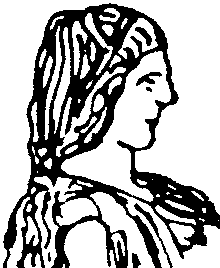 ΓΕΩΠΟΝΙΚΟ ΠΑΝΕΠΙΣΤΗΜΙΟ ΑΘΗΝΩΝΣΧΟΛΗ ΑΓΡΟΤΙΚΗΣ ΠΑΡΑΓΩΓΗΣ ΥΠΟΔΟΜΩΝ ΚΑΙ ΠΕΡΙΒΑΛΛΟΝΤΟΣΤΜΗΜΑ ΕΠΙΣΤΗΜΗΣ ΦΥΤΙΚΗΣ ΠΑΡΑΓΩΓΗΣΓΡΑΜΜΑΤΕΙΑ Πληροφορίες: Θεοδώρα Ζαμπέλη &Μαρία ΔημοπούλουΙερά Οδός 75, 118 55  ΑΘΗΝΑΤηλ.:  210-529.4522,4525Fax:   210-529.4525e-mail::  theoz@aua.gr	18-12-2018